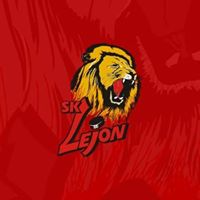 Hej alla barn, ungdomar och vuxna i Lejonfamiljen!Här kommer tredje korta informationen från styrelsen. Viktigast är Wendy & Peter Pan.Extra årsmöte:Mötet gav den gamla styrelsen ansvarsfrihet, så nu är det bara att sikta på framtiden.Ekonomin ser bättre och bättre ut, så vårt arbete går åt rätt håll.Sportgruppen:Ett nytt j18 lag är klart!!Aktivitetsgruppen:• Wendy och Peter Pan – sommarteatern – 21 juni kl. 18:00Dags att börja sälja biljetter. Detta gör vi tillsammans alla medlemmar. Lycka till!Se filmen här:https://vasterbottensteatern.sharepoint.com/:v:/s/Marknad242/ETRmxe3gBpdEo3Gi81YdllcBMzssKKBBs4njviqOpZrW1Q?e=kVY4onVill du också vara med och bidra till utvecklingen av SK Lejon, så är du varmt välkommen!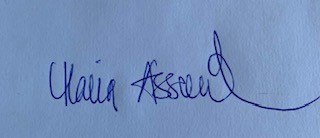 Maria AsserudOrdförande 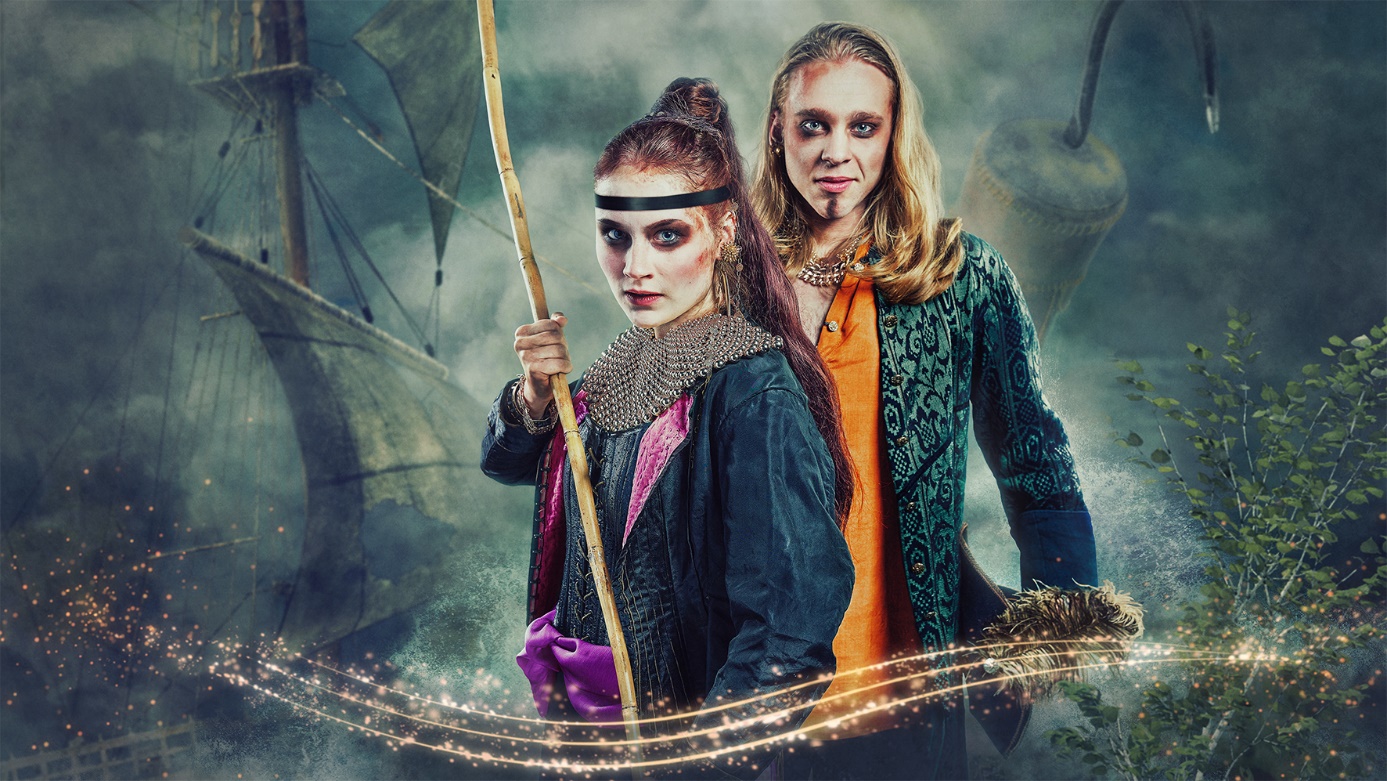 Wendy och Peter PanSommarteater i MedleforsparkenOnsdag 21 juni kl. 18:00355 kr/stBoka din biljett via oss och maila antal biljetter och ditt namn till:maria.asserud@vasterbottensteatern.se Så får du en QR-kod som du betalar med samt dina biljetter skickade på din mail. 